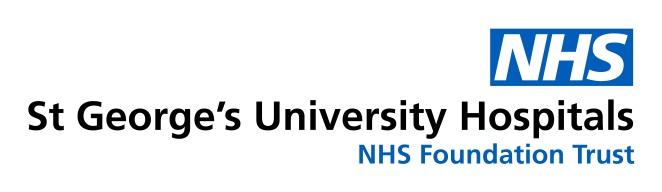 Richmond AQP Neck and Back Pain Referral FormFor Richmond AQP patients wishing to be treated at Queen Mary’s Hospital, please send this completed referral form to   waccg.physiotherapyoutpatients@nhs.netQueen Mary’s Hospital MSK Physiotherapy team are part of St George’s University Hospitals MSK Physiotherapy Service.Please note: STarT Back score MUST be entered or referral will not be accepted (See StarT Back scoring sheet). Please ensure StarT Back Score completed for all referrals9.  Overall, how bothersome has your back pain been in the last 2 weeks?Total score (all 9):      		  	Sub Score (Q5-9):     The STarT Back Tool Scoring SystemUse STarT back score and sub score to stratify risk and aid management approach:For low risk patients, please consider alternative treatments prior to referralPATIENT DETAILSPATIENT DETAILSPRACTICE DETAILSPRACTICE DETAILSNameDate of ReferralDoB Referring GPAddressPractice AddressTelephone: Home TelephoneTelephone: MobileFaxConsent to leave messageYes 	No E-mailNHS NumberGenderInterpreter RequiredYes 	No EthnicityLanguagePlease complete the following details fully to avoid delays in treatment:Please complete the following details fully to avoid delays in treatment:Please complete the following details fully to avoid delays in treatment:Please complete the following details fully to avoid delays in treatment:DiagnosisDuration<6 weeks 6-12 weeks Other:      Previous treatmentsIs the patient off work due to the problem?Yes     No Yes     No Yes     No Investigations(please attach scan reports)(please attach scan reports)(please attach scan reports)If Red Flag symptoms are present, please consider secondary referral:If Red Flag symptoms are present, please consider secondary referral:If Red Flag symptoms are present, please consider secondary referral:If Red Flag symptoms are present, please consider secondary referral:If Red Flag symptoms are present, please consider secondary referral:If Red Flag symptoms are present, please consider secondary referral:If Red Flag symptoms are present, please consider secondary referral:If Red Flag symptoms are present, please consider secondary referral:If Red Flag symptoms are present, please consider secondary referral:Urgent SymptomsUrgent SymptomsUrgent SymptomsRed FlagsRed FlagsRed FlagsRed FlagsRed FlagsRed FlagsSevere/poorly controlled pain Severe/poorly controlled pain Age <18 or >55Age <18 or >55MalaiseSevere sleep disturbance Severe sleep disturbance History of cancerHistory of cancerSteroid useCondition likely to deteriorate quickly without actionCondition likely to deteriorate quickly without actionNon-mechanical painNon-mechanical painImmunosuppressionSevere impairment of activities of daily livingSevere impairment of activities of daily livingThoracic painThoracic painTraumaDeteriorating neurological statesDeteriorating neurological statesUnexplained weight lossUnexplained weight lossSymptoms of Cauda equinaRelevant Medical HistoryCurrent medicationOther relevant informationSTarT Back Score     /9      /9      /9      /9 Sub-Score Sub-Score      /5     /5DisagreeAgree011My back pain has spread down my leg(s) at some time in the last 2 weeks2I have had pain in the shoulder or neck at some time in the last 2 weeks3I have only walked short distances because of my back pain4In the last 2 weeks, I have dressed more slowly than usual because of back pain5It’s not really safe for a person with a condition like mine to be physically active6Worrying thoughts have been going through my mind a lot of the time7I feel that my back pain is terrible and it’s never going to get any better8In general I have not enjoyed all the things I used to enjoyNot at allSlightlyModeratelyVery muchExtremely00011